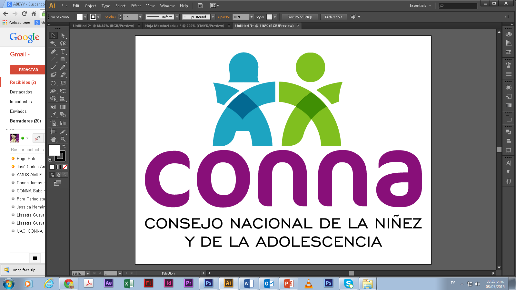 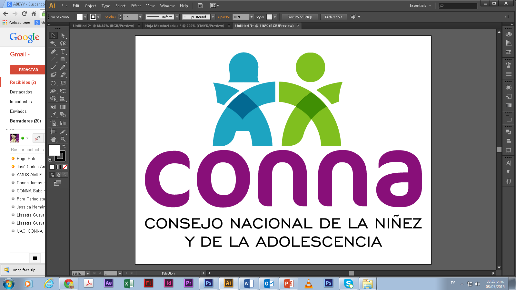         Solicitud de InformaciónLugar y fecha de presentación 		S.S 11 de septiembre de 2018Información personal y datos de contactoNombre completo		Ricardo Evert Rodríguez	Tipo de documento:N° de documentoEdad	Género:	MasculinoFemeninoNúmeros   telefónicos Correo electrónicoDepartamento	MunicipioProfesión      	NacionalidadInformación solicitadaMedio por el que desea recibir la informaciónCorreo electrónico   USB   CD o DVDImpreso en copia simple  Impreso en copia certificada Otro medio Especificar Firma del (la) ciudadano (a)Nombre y firma receptor (a) solicitud